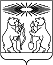 О внесении изменений в постановление администрации Северо-Енисейского района «Об утверждении муниципальной программы «Защита населения и территории Северо-Енисейского района от чрезвычайных ситуаций природного и техногенного характера и обеспечение профилактики правонарушений»В целях корректировки и уточнения финансовых мероприятий муниципальной программы «Защита населения и территории Северо-Енисейского района от чрезвычайных ситуаций природного и техногенного характера и обеспечение профилактики правонарушений», руководствуясь статьей 34 Устава Северо-Енисейского района, ПОСТАНОВЛЯЮ:1. Внести в постановление администрации Северо-Енисейского района от 21.10.2013 № 526-п «Об утверждении муниципальной программы «Защита населения и территории Северо-Енисейского района от чрезвычайных ситуаций природного и техногенного характера и обеспечение профилактики правонарушений» (в редакции постановлений администрации Северо-Енисейского района от 16.12.2013 № 754-п, от 25.04.2014 № 153-п, от 03.06.2014 № 232-п, от 03.07.2014 № 289-п, от 08.07.2014 № 303-п, от 08.09.2014 № 434-п, от 02.10.2014 № 479-п, от 13.11.2014г № 553-п, от 01.12.2014 № 594-п, от 22.12.2014г № 664-п, от 24.12.2014 №675-п, от 18.02.2015 № 44-п, от 15.05.2015 № 161-п, от 19.06.2015 № 288-п, от 13.07.2015 № 380-п, от 26.08.2015 №507-п, от 28.09.2015 № 594-п, от 20.10.2015 № 636-п, от 13.11. 2015 № 674-п, от 08.12.2015 № 787-п, от 17.12.2015 № 813-п, от 24.02.2016 № 60-п, от 29.04.2016 № 241-п, от 10.06.2016 № 370-п, от 30.06.2016 № 422-п, от 28.07.2016 № 516-п, от 02.09.2016 № 599-п, от 07.10.2016 № 676-п, от 10.11.2016 № 742-п, от 14.12.2016 № 872-п, от 09.02.2017 № 34-п, от 30.03.2017 № 106-п, от 22.05.2017 № 188-п, от 14.06.2017 № 225-п, от 05.07.2017 №261-п, от 21.09.2017 № 356-п, от 12.10.2017 №392-п, от 01.11.2017 № 422-п, от 08.11.2017 № 434-п, от 16.11.2017 № 447-п, от 05.12.2017 № 462-п, от 25.12.2017 № 505-п, от 25.01.2018 № 33-п, от 06.03.2018 № 73-п, от 17.04.2018 № 119-п, от 31.07.2018 № 230-п, от 17.08.2018 № 263-п, от 27.09.2018  № 303-п, от 01.11.2018 № 365-п, от 12.11.2018 № 389-п, от 23.11.2018 № 411-п, от ) (далее – постановление), следующие изменения:1) в приложении к постановлению, именуемом «Муниципальная программа «Защита населения и территории Северо-Енисейского района от чрезвычайных ситуаций природного и техногенного характера и обеспечение профилактики правонарушений»», (далее – муниципальная программа) строку 9 «Информация по ресурсному обеспечению муниципальной программы, в том числе по годам реализации программы» таблицы «Паспорт муниципальной программы» изложить в следующей редакции:2) Приложение 2 к паспорту муниципальной программы изложить в новой редакции согласно приложению 1 к настоящему постановлению;3) в приложении № 3 к муниципальной программе в таблице «Паспорт муниципальной подпрограммы» строку «Объемы и источники финансирования подпрограммы на период действия подпрограммы с указанием на источники финансирования по годам реализации подпрограммы» изложить в следующей редакции:4) в приложении № 2 к подпрограмме «Обеспечение предупреждения возникновения и развития чрезвычайных ситуаций природного и техногенного характера», утвержденного в качестве приложения № 3 к программе, задачу 2: «Обеспечение деятельности МКУ «АСФ» изложить в следующей редакции:«	».5) приложение 3 к паспорту муниципальной программы изложить в новой редакции согласно приложению 2 к настоящему постановлению;6) в приложении № 4 к муниципальной программе в таблице «Паспорт муниципальной подпрограммы» строку «Объемы и источники финансирования подпрограммы на период действия подпрограммы с указанием на источники финансирования по годам реализации подпрограммы» изложить в следующей редакции:7) приложение 2 к муниципальной подпрограмме «Обеспечение первичных мер пожарной безопасности в населенных пунктах района» изложить в новой редакции согласно приложению 3 к настоящему постановлению;2. Опубликовать настоящее постановление в газете «Северо-Енисейский Вестник» и разместить на официальном сайте Северо-Енисейского района в информационно-телекоммуникационной сети «Интернет».3. Настоящее постановление вступает в силу со дня его официального опубликования.Глава Северо-Енисейского района                                           И.М. ГайнутдиновПриложение № 1 к постановлению администрации Северо-Енисейскогорайона от  30.01.2019 г. №  31-п (новая редакция приложения № 2 к паспорту муниципальной программы  «Защита населения и территории Северо-Енисейского района от чрезвычайных ситуаций природного и техногенного характераи обеспечение профилактики правонарушений»утвержденной постановлением администрации Северо-Енисейского района от 21.10.2013 № 526-п)Информация о ресурсном обеспечении муниципальной программы Северо-Енисейского района(рублей)Приложение № 2 к постановлению администрации Северо-Енисейскогорайона от  30.01.2019 г. №  31-п (новая редакция приложения № 3 к паспорту муниципальной программы  «Защита населения и территории Северо-Енисейского района от чрезвычайных ситуаций природного и техногенного характера и обеспечение профилактики правонарушений»утвержденной постановлением администрации Северо-Енисейского района от 21.10.2013 № 526-п)Информацияоб источниках финансирования подпрограмм, отдельных мероприятий муниципальной программыСеверо-Енисейского района(рублей)Приложение № 3 к постановлению администрации Северо-Енисейского района от  30.01.2019 г. №  31-п  (новая редакция приложения № 2 подпрограммы «Обеспечение первичных мер пожарной безопасности в населенных пунктах района» муниципальной программы  «Защита населения и территории Северо-Енисейского района от чрезвычайных  ситуаций природного и техногенного характера и обеспечение профилактики правонарушений»утвержденной постановлением администрации Северо-Енисейского района   от 21.10.2013 № 526-п)Перечень мероприятий подпрограммы с указанием объема средств на их реализацию и ожидаемых результатовАДМИНИСТРАЦИЯ СЕВЕРО-ЕНИСЕЙСКОГО РАЙОНА ПОСТАНОВЛЕНИЕАДМИНИСТРАЦИЯ СЕВЕРО-ЕНИСЕЙСКОГО РАЙОНА ПОСТАНОВЛЕНИЕ«30» января 2019 г.№  31-п гп Северо-Енисейскийгп Северо-Енисейский9Информация по ресурсному обеспечению  муниципальной программы, в том числе по годам реализации программы 1. Общий объем бюджетных ассигнований составляет 256066269,48 рублей, в том числе по годам:2014 год – 24085763,75 рублей;2015 год – 33503563,77 рублей;2016 год – 35848551,51 рублей;2017 год – 31245558,21 рублей;2018 год – 26068468,24 рублей; 2019 год – 33974871,00 рублей;2020 год – 35327820,00 рублей;2021 год – 36011673,00 рублей. Из них средства бюджета Северо-Енисейского района составляет всего – 250726199,36 рублей, в том числе по годам:2014 год – 24085763,75 рублей;2015 год – 33503563,77 рублей;2016 год – 35114728,97 рублей;2017 год – 30807960,65 рублей;2018 год – 24970543,22 рублей; 2019 год – 33276746,00 рублей;2020 год – 34339245,00 рублей.2021 год – 34627648,00 рублей 2. Средства бюджета Красноярского края составляют 5340070,12 рублей, в том числе по годам:2016 год – 733822,54 рублей;2017 год – 437597,56 рублей;2018 год – 1097925,02 рублей;2019 год – 698125,00 рублей;2020 год – 988575,00 рублей;2021 год – 1384025,00 рублей.Объемы и источники финансирования подпрограммы на период действия подпрограммы с указанием на источники финансирования по годам реализации подпрограммы1. Общий объем бюджетных ассигнований составляет 98862940,00 рублей, в том числе по годам: 2019 год – 32104450,00 рублей;2020 год – 33304245,00 рублей;2021 год – 33454245,00 рублей.Из них средства бюджета Северо-Енисейского района составляет всего – 98757940,00  рублей, в том числе по годам:2019 год – 31999450,00 рублей;2020 год – 33304245,00 рублей;2021 год – 33454245,00 рублей.2. Средства бюджета Красноярского края составляют 105000,00 рублей, в том числе по годам:2019 год – 105000,00 рублей;2020 год – 0,00 рублей2021 год – 0,00 рублей№пп№ппНаименование программыГРБСКод бюджетной классификацииКод бюджетной классификацииКод бюджетной классификацииКод бюджетной классификацииКод бюджетной классификацииРасходы по годам реализации программы, (руб.)Расходы по годам реализации программы, (руб.)Расходы по годам реализации программы, (руб.)Расходы по годам реализации программы, (руб.)Расходы по годам реализации программы, (руб.)Расходы по годам реализации программы, (руб.)Расходы по годам реализации программы, (руб.)Ожидаемый непосредственный результат (краткое описание) от реализации программного мероприятия (втом числе материальном выражении)Ожидаемый непосредственный результат (краткое описание) от реализации программного мероприятия (втом числе материальном выражении)№пп№ппНаименование программыГРБСГРБСРзПрЦСРВРВР2018 год2018 год2019 год2020 год2020 годИтого на очередной финансовый год и плановый периодИтого на очередной финансовый год и плановый периодОжидаемый непосредственный результат (краткое описание) от реализации программного мероприятия (втом числе материальном выражении)Ожидаемый непосредственный результат (краткое описание) от реализации программного мероприятия (втом числе материальном выражении)2Задача 2:Обеспечение деятельности МКУ «АСФ» Задача 2:Обеспечение деятельности МКУ «АСФ» Администрация Северо-Енисейского района330496746,0031454245,0031454245,0031454245,0093405236,0093405236,00Содержание 31,5 штатных единиц и финансовое обеспечение деятельности учрежденияСодержание 31,5 штатных единиц и финансовое обеспечение деятельности учреждения2.1Мероприятие 2.1. Обеспечение деятельности аварийно-спасательного формированияМероприятие 2.1. Обеспечение деятельности аварийно-спасательного формированияОплаты труда и начисление на оплату труда44103090510188000051018800011116907618,1617614773,2417614773,2417614773,2452137164,6452137164,64Содержание 31,5 штатных единиц и финансовое обеспечение деятельности учрежденияСодержание 31,5 штатных единиц и финансовое обеспечение деятельности учреждения2.1Мероприятие 2.1. Обеспечение деятельности аварийно-спасательного формированияМероприятие 2.1. Обеспечение деятельности аварийно-спасательного формированияОплаты труда и начисление на оплату труда44103090510010210051001021011180645,1680645,1680645,16Содержание 31,5 штатных единиц и финансовое обеспечение деятельности учрежденияСодержание 31,5 штатных единиц и финансовое обеспечение деятельности учреждения2.1Мероприятие 2.1. Обеспечение деятельности аварийно-спасательного формированияМероприятие 2.1. Обеспечение деятельности аварийно-спасательного формированияГарантии и компенсации для лиц работающих в Северо-Енисейском районе4410309051018800005101880001195059450,255273011,085273011,085273011,0815605472,4115605472,41Содержание 31,5 штатных единиц и финансовое обеспечение деятельности учрежденияСодержание 31,5 штатных единиц и финансовое обеспечение деятельности учреждения2.1Мероприятие 2.1. Обеспечение деятельности аварийно-спасательного формированияМероприятие 2.1. Обеспечение деятельности аварийно-спасательного формированияГарантии и компенсации для лиц работающих в Северо-Енисейском районе44103090510010210051001021011924354,8424354,8424354,84Содержание 31,5 штатных единиц и финансовое обеспечение деятельности учрежденияСодержание 31,5 штатных единиц и финансовое обеспечение деятельности учреждения2.1Мероприятие 2.1. Обеспечение деятельности аварийно-спасательного формированияМероприятие 2.1. Обеспечение деятельности аварийно-спасательного формированияГарантии и компенсации для лиц работающих в Северо-Енисейском районе441030905101880100510188010112385000,00385000,00385000,00385000,001155000,001155000,00Содержание 31,5 штатных единиц и финансовое обеспечение деятельности учрежденияСодержание 31,5 штатных единиц и финансовое обеспечение деятельности учреждения2.1Мероприятие 2.1. Обеспечение деятельности аварийно-спасательного формированияМероприятие 2.1. Обеспечение деятельности аварийно-спасательного формированияРасходы связанные со служебными командировками441030905101880200510188020112327800,00327800,00327800,00327800,00983400,00983400,00Содержание 31,5 штатных единиц и финансовое обеспечение деятельности учрежденияСодержание 31,5 штатных единиц и финансовое обеспечение деятельности учреждения2.1Мероприятие 2.1. Обеспечение деятельности аварийно-спасательного формированияМероприятие 2.1. Обеспечение деятельности аварийно-спасательного формированияУслуги связи441030905101880300510188030244106400,00106400,00106400,00106400,00319200,00319200,00Содержание 31,5 штатных единиц и финансовое обеспечение деятельности учрежденияСодержание 31,5 штатных единиц и финансовое обеспечение деятельности учреждения2.1Мероприятие 2.1. Обеспечение деятельности аварийно-спасательного формированияМероприятие 2.1. Обеспечение деятельности аварийно-спасательного формированияКоммунальные услуги441030905101880500510188050244371735,36371735,36371735,36371735,361115206,081115206,08Содержание 31,5 штатных единиц и финансовое обеспечение деятельности учрежденияСодержание 31,5 штатных единиц и финансовое обеспечение деятельности учреждения2.1Мероприятие 2.1. Обеспечение деятельности аварийно-спасательного формированияМероприятие 2.1. Обеспечение деятельности аварийно-спасательного формированияРасходы на проведение теку щего ремонта44103090510188060051018806024473000,0073000,0073000,0073000,00219000,00219000,00Содержание 31,5 штатных единиц и финансовое обеспечение деятельности учрежденияСодержание 31,5 штатных единиц и финансовое обеспечение деятельности учреждения2.1Мероприятие 2.1. Обеспечение деятельности аварийно-спасательного формированияМероприятие 2.1. Обеспечение деятельности аварийно-спасательного формированияРасходы на содержание имущества учреждения441030905101880610510188061244126591,48126591,48126591,48126591,48379774,44379774,44Содержание 31,5 штатных единиц и финансовое обеспечение деятельности учрежденияСодержание 31,5 штатных единиц и финансовое обеспечение деятельности учреждения2.1Мероприятие 2.1. Обеспечение деятельности аварийно-спасательного формированияМероприятие 2.1. Обеспечение деятельности аварийно-спасательного формированияПрочие расходы44103090510188070051018807011215700,0015700,0015700,0015700,0047100,0047100,00Содержание 31,5 штатных единиц и финансовое обеспечение деятельности учрежденияСодержание 31,5 штатных единиц и финансовое обеспечение деятельности учреждения2.1Мероприятие 2.1. Обеспечение деятельности аварийно-спасательного формированияМероприятие 2.1. Обеспечение деятельности аварийно-спасательного формированияПрочие расходы441030905101880700510188070244568811,16568811,16568811,16568811,161706433,481706433,48Содержание 31,5 штатных единиц и финансовое обеспечение деятельности учрежденияСодержание 31,5 штатных единиц и финансовое обеспечение деятельности учреждения2.1Мероприятие 2.1. Обеспечение деятельности аварийно-спасательного формированияМероприятие 2.1. Обеспечение деятельности аварийно-спасательного формированияПрочие расходы44103090510188070051018807085311000,0011000,0011000,0011000,0033000,0033000,00Содержание 31,5 штатных единиц и финансовое обеспечение деятельности учрежденияСодержание 31,5 штатных единиц и финансовое обеспечение деятельности учреждения2.1Мероприятие 2.1. Обеспечение деятельности аварийно-спасательного формированияМероприятие 2.1. Обеспечение деятельности аварийно-спасательного формированияУвеличение стоимости основных средств44103090510188080051018808024412000,0012000,0012000,0012000,0036000,0036000,00Содержание 31,5 штатных единиц и финансовое обеспечение деятельности учрежденияСодержание 31,5 штатных единиц и финансовое обеспечение деятельности учреждения2.1Мероприятие 2.1. Обеспечение деятельности аварийно-спасательного формированияМероприятие 2.1. Обеспечение деятельности аварийно-спасательного формированияУвеличение стоимости материальных запасов441030905101880900510188090244937948,00937948,00937948,00937948,002813844,002813844,00Содержание 31,5 штатных единиц и финансовое обеспечение деятельности учрежденияСодержание 31,5 штатных единиц и финансовое обеспечение деятельности учреждения2.1Мероприятие 2.1. Обеспечение деятельности аварийно-спасательного формированияМероприятие 2.1. Обеспечение деятельности аварийно-спасательного формированияОплата труда и начисление на оплату труда4410309051018850005101885001113456773,883565670,283565670,283565670,2810588114,4410588114,44Содержание 31,5 штатных единиц и финансовое обеспечение деятельности учрежденияСодержание 31,5 штатных единиц и финансовое обеспечение деятельности учреждения2.1Мероприятие 2.1. Обеспечение деятельности аварийно-спасательного формированияМероприятие 2.1. Обеспечение деятельности аварийно-спасательного формированияОплата труда и начисление на оплату труда4410309051018850005101885001113456773,883565670,283565670,283565670,2810588114,4410588114,442.2Мероприятие 2.2. Содержание единых дежурно-диспетчерских службМероприятие 2.2. Содержание единых дежурно-диспетчерских службГарантии и компенсации для лиц, работающих в Северо-Енисейском районе4410309051018850005101885001191043945,711076832,401076832,401076832,403197610,513197610,51Содержание 11 штатных единиц и финансовое обеспечение деятельности ЕДДС районаСодержание 11 штатных единиц и финансовое обеспечение деятельности ЕДДС района2.2Мероприятие 2.2. Содержание единых дежурно-диспетчерских службМероприятие 2.2. Содержание единых дежурно-диспетчерских службГарантии и компенсации для лиц, работающих в Северо-Енисейском районе441030905101885100510188510112300000,00300000,00300000,00300000,00900000,00900000,00Содержание 11 штатных единиц и финансовое обеспечение деятельности ЕДДС районаСодержание 11 штатных единиц и финансовое обеспечение деятельности ЕДДС района2.2Мероприятие 2.2. Содержание единых дежурно-диспетчерских службМероприятие 2.2. Содержание единых дежурно-диспетчерских службРасходы связанные со служебными командировками44103090510188520051018852011272600,0072600,0072600,0072600,00217800,00217800,00Содержание 11 штатных единиц и финансовое обеспечение деятельности ЕДДС районаСодержание 11 штатных единиц и финансовое обеспечение деятельности ЕДДС района2.2Мероприятие 2.2. Содержание единых дежурно-диспетчерских службМероприятие 2.2. Содержание единых дежурно-диспетчерских службУслуги связи441030905101885300510188530244611172,00611172,00611172,00611172,001833516,001833516,00Содержание 11 штатных единиц и финансовое обеспечение деятельности ЕДДС районаСодержание 11 штатных единиц и финансовое обеспечение деятельности ЕДДС района2.2Мероприятие 2.2. Содержание единых дежурно-диспетчерских службМероприятие 2.2. Содержание единых дежурно-диспетчерских службПрочие расходы4410309051018857005101885702444200,004200,004200,004200,0012600,0012600,00Содержание 11 штатных единиц и финансовое обеспечение деятельности ЕДДС районаСодержание 11 штатных единиц и финансовое обеспечение деятельности ЕДДС районаВСЕГО:ВСЕГО:ВСЕГО:32104450,0033304245,0033304245,0033454245,0098862940,0098862940,00Содержание 11 штатных единиц и финансовое обеспечение деятельности ЕДДС районаСодержание 11 штатных единиц и финансовое обеспечение деятельности ЕДДС районаОбъемы и источники финансирования подпрограммы на период действия подпрограммы с указанием на источники финансирования по годам реализации подпрограммы Общий объем бюджетных ассигнований составляет 5144128,00 рублей, в том числе по годам:2019 год – 1273125,00 рублей;2020 год – 1668575,00 рублей.2021 год – 2202428,00 рублей.Источники финансирования:1. Средства бюджета района, всего:2178403,00 рублей – средства бюджета Северо-Енисейского района, в том числе по годам:2019 год – 680000,00 рублей;2020 год – 680000,00 рублей.2021 год – 818403,00 рублей.2. Средства бюджета Красноярского края составляет 2965725,00 рублей, в том числе по годам:2019 год – 593125,00 рублей;2020 год – 988575,00 рублей.2021 год – 1384025,00 рублей.№ппСтатус (муниципальная программа, подпрограмма, отдельное мероприятие)Наименование программы, подпрограммы, отдельного мероприятияНаименование ГРБСКод бюджетной классификации Код бюджетной классификации Код бюджетной классификации Код бюджетной классификации 2019 год2020 год2021 годИтого на очередной финансовый год и плановый период№ппСтатус (муниципальная программа, подпрограмма, отдельное мероприятие)Наименование программы, подпрограммы, отдельного мероприятияНаименование ГРБСГРБСРзПрЦСРВРпланпланИтого на очередной финансовый год и плановый период1234567810111213Муниципальная программа«Защита населения и территории Северо-Енисейского района от чрезвычайных ситуаций природного и техногенного характера и обеспечение профилактики правонарушений»всего расходные обязательства по программе441ХХХ33974871,0035327820,0036011673,00105314364,00Муниципальная программа«Защита населения и территории Северо-Енисейского района от чрезвычайных ситуаций природного и техногенного характера и обеспечение профилактики правонарушений»в том числе по ГРБС:44133974871,0035327820,0036011673,00105314364,001Подпрограмма 1Обеспечение предупреждения возникновения и развития чрезвычайных ситуаций природного и техногенного
характеравсего расходные обязательства по подпрограмме441ХХХ32104450,0033304245,0033454245,0098862940,001Подпрограмма 1Обеспечение предупреждения возникновения и развития чрезвычайных ситуаций природного и техногенного
характерав том числе по ГРБС:441ХХХ32104450,0033304245,0033454245,0098862940,002Подпрограмма 2Обеспечение первичных мер пожарной безопасности в населенных пунктах района.всего расходные обязательства по подпрограмме441ХХХ1273125,001668575,002202428,005144128,00Подпрограмма 2Обеспечение первичных мер пожарной безопасности в населенных пунктах района.в том числе поГРБС:441ХХХ1273125,001668575,002202428,005144128,003Подпрограмма 3Профилактика правонарушений в районевсего расходные обязательства по подпрограмме441ХХХ597296,00355000,00355000,001307296,003Подпрограмма 3Профилактика правонарушений в районев том числе поГРБС:441ХХХ597296,00355000,00355000,001307296,00№ппСтатус (муниципальная программа, подпрограмма, отдельное мероприятие)Наименование муниципальной программы, подпрограммы муниципальной программыУровень бюджетной системы / источники финансирования2019 год2020 год2021 годИтого на очередной финансовый год и плановый период№ппСтатус (муниципальная программа, подпрограмма, отдельное мероприятие)Наименование муниципальной программы, подпрограммы муниципальной программыУровень бюджетной системы / источники финансированияпланпланпланИтого на очередной финансовый год и плановый период12345678Муниципальнаяпрограмма Защита населения и территории Северо-Енисейского района от чрезвычайных ситуаций природного и техногенного характера и обеспечение профилактики правонарушенийВсего 33974871,0035327820,0036011673,00105314364,00Муниципальнаяпрограмма Защита населения и территории Северо-Енисейского района от чрезвычайных ситуаций природного и техногенного характера и обеспечение профилактики правонарушенийв том числе: Муниципальнаяпрограмма Защита населения и территории Северо-Енисейского района от чрезвычайных ситуаций природного и техногенного характера и обеспечение профилактики правонарушенийфедеральный бюджет Муниципальнаяпрограмма Защита населения и территории Северо-Енисейского района от чрезвычайных ситуаций природного и техногенного характера и обеспечение профилактики правонарушенийкраевой бюджет 698125,00988575,001384025,003070725,00Муниципальнаяпрограмма Защита населения и территории Северо-Енисейского района от чрезвычайных ситуаций природного и техногенного характера и обеспечение профилактики правонарушенийвнебюджетные источники Муниципальнаяпрограмма Защита населения и территории Северо-Енисейского района от чрезвычайных ситуаций природного и техногенного характера и обеспечение профилактики правонарушенийбюджет района33276746,0034339245,0034627648,00102105236,00Муниципальнаяпрограмма Защита населения и территории Северо-Енисейского района от чрезвычайных ситуаций природного и техногенного характера и обеспечение профилактики правонарушенийюридические лица1Подпрограмма 1Обеспечение предупреждения возникновения и развития чрезвычайных ситуаций природного и техногенного характераВсего 32104450,0033304245,0033454245,0098862940,001Подпрограмма 1Обеспечение предупреждения возникновения и развития чрезвычайных ситуаций природного и техногенного характерав том числе: 1Подпрограмма 1Обеспечение предупреждения возникновения и развития чрезвычайных ситуаций природного и техногенного характерафедеральный бюджет 1Подпрограмма 1Обеспечение предупреждения возникновения и развития чрезвычайных ситуаций природного и техногенного характеракраевой бюджет 105000,000,000,00105000,001Подпрограмма 1Обеспечение предупреждения возникновения и развития чрезвычайных ситуаций природного и техногенного характеравнебюджетные источники 1Подпрограмма 1Обеспечение предупреждения возникновения и развития чрезвычайных ситуаций природного и техногенного характерабюджет района31999450,0033304245,0033454245,0098757940,001Подпрограмма 1Обеспечение предупреждения возникновения и развития чрезвычайных ситуаций природного и техногенного характераюридические лица2Подпрограмма 2Обеспечение первичных мер пожарной безопасности в населенных пунктах районаВсего 1273125,001668575,002202428,005144128,002Подпрограмма 2Обеспечение первичных мер пожарной безопасности в населенных пунктах районав том числе: 2Подпрограмма 2Обеспечение первичных мер пожарной безопасности в населенных пунктах районафедеральный бюджет 2Подпрограмма 2Обеспечение первичных мер пожарной безопасности в населенных пунктах районакраевой бюджет 593125,00988575,001384025,002965725,002Подпрограмма 2Обеспечение первичных мер пожарной безопасности в населенных пунктах районавнебюджетные источники2Подпрограмма 2Обеспечение первичных мер пожарной безопасности в населенных пунктах районабюджет района680000,00680000,00818403,002178403,002Подпрограмма 2Обеспечение первичных мер пожарной безопасности в населенных пунктах районаюридические лица3Подпрограмма 3Профилактика правонарушений в районеВсего 597296,00355000,00355000,001307296,003Подпрограмма 3Профилактика правонарушений в районев том числе: 3Подпрограмма 3Профилактика правонарушений в районефедеральный бюджет 3Подпрограмма 3Профилактика правонарушений в районекраевой бюджет 3Подпрограмма 3Профилактика правонарушений в районевнебюджетные источники 3Подпрограмма 3Профилактика правонарушений в районебюджет района597296,00355000,00355000,001307296,003Подпрограмма 3Профилактика правонарушений в районеюридические лица№ п/пНаименование программы, подпрограммыГРБС Код бюджетной классификацииКод бюджетной классификацииКод бюджетной классификацииКод бюджетной классификацииРасходы, в том числе по годам реализации программы (руб.), годыРасходы, в том числе по годам реализации программы (руб.), годыРасходы, в том числе по годам реализации программы (руб.), годыРасходы, в том числе по годам реализации программы (руб.), годыОжидаемый результат от реализации подпрограммного мероприятия (в натуральном выражении)№ п/пНаименование программы, подпрограммыГРБС ГРБСРзПрЦСРВР201920202021Итого за 2019 – 2021 годыОжидаемый результат от реализации подпрограммного мероприятия (в натуральном выражении)1234567891011121Цель подпрограммы 2: обеспечение первичных мер пожарной безопасности в населенных пунктах районаЦель подпрограммы 2: обеспечение первичных мер пожарной безопасности в населенных пунктах районаЦель подпрограммы 2: обеспечение первичных мер пожарной безопасности в населенных пунктах районаЦель подпрограммы 2: обеспечение первичных мер пожарной безопасности в населенных пунктах районаЦель подпрограммы 2: обеспечение первичных мер пожарной безопасности в населенных пунктах районаЦель подпрограммы 2: обеспечение первичных мер пожарной безопасности в населенных пунктах районаЦель подпрограммы 2: обеспечение первичных мер пожарной безопасности в населенных пунктах районаЦель подпрограммы 2: обеспечение первичных мер пожарной безопасности в населенных пунктах районаЦель подпрограммы 2: обеспечение первичных мер пожарной безопасности в населенных пунктах районаЦель подпрограммы 2: обеспечение первичных мер пожарной безопасности в населенных пунктах районаЦель подпрограммы 2: обеспечение первичных мер пожарной безопасности в населенных пунктах района2Задача 1:предупреждение возникновения и развития пожаров на территории населенных пунктов района Администрация Северо-Енисейского района4411073125,001468575,002002428,004544128,003Мероприятие 1.1: ремонт и обслуживание сетей противопожарного водопровода Администрация Северо-Енисейского района4410310052008207024458869,001142,00100000,003222010,00Ежегодное обслуживание сетей противопожарного водопровода и ремонт по необходимости3Мероприятие 1.1: ремонт и обслуживание сетей противопожарного водопровода Субсидии бюджетам муниципальных образований края на обеспечение первичных мер пожарной безопасности в рамках подпрограммы «Предупреждение, спасение, помощь населению края в чрезвычайных ситуациях» государственной программы Красноярского края «Защита от чрезвычайных ситуаций природного и техногенного характера и обеспечение безопасности населения»44103100520074120244411307,00988575,001384025,003222010,00Ежегодное обслуживание сетей противопожарного водопровода и ремонт по необходимости3Мероприятие 1.1: ремонт и обслуживание сетей противопожарного водопровода софинансирование субсидии441031005200S412024441131,0098858,00138403,003222010,00Ежегодное обслуживание сетей противопожарного водопровода и ремонт по необходимости4Мероприятие 1.2: очистка от снега подъездов к противопожарному водоснабжению (пожарным водоемам, пирсам, гидрантам)Администрация Северо-Енисейского района44103100520082090244100000,00100000,00100000,00300000,00Ежегодная очистка от снега подъездов к источникам противопожарного водоснабжения5Мероприятие 1.3: устройство незамерзающих прорубей в естественных водоисточникахАдминистрация Северо-Енисейского района4410310052008210024480000,0080000,0080000,00240000,00Устройство прорубей в населенных пунктах района6Мероприятие 1.4: профилактическое обслуживание минерализованных защитных противопожарных полосАдминистрация Северо-Енисейского района4410310052008212024481818,00100000,00100000,00481818,00Профилактическое обслуживание 3 минерализованных защитных противопожарных полос6Мероприятие 1.4: профилактическое обслуживание минерализованных защитных противопожарных полосСубсидии бюджетам муниципальных образований края на обеспечение первичных мер пожарной безопасности в рамках подпрограммы «Предупреждение, спасение, помощь населению края в чрезвычайных ситуациях» государственной программы Красноярского края «Защита от чрезвычайных ситуаций природного и техногенного характера и обеспечение безопасности населения»44103100520074120244181818481818,00Профилактическое обслуживание 3 минерализованных защитных противопожарных полос6Мероприятие 1.4: профилактическое обслуживание минерализованных защитных противопожарных полоссофинансирование субсидии441031005200S412024418182,00481818,00Профилактическое обслуживание 3 минерализованных защитных противопожарных полос7Мероприятие 1.5:ремонт системы оповещения населения района на случай пожараАдминистрация Северо-Енисейского района44103100520082160244100000,00100000,00100000,00300000,00Поддержание системы оповещения населения района на случай пожара в работоспособном состоянии8Задача 2:укрепление материально-технической базыАдминистрация Северо-Енисейского района4410310244100000,00100000,00100000,00300000,009Мероприятие 2.1: приобретение первичных средств пожаротушения, противопожарного инвентаря, знаков пожарной безопасностиАдминистрация Северо-Енисейского района44103100520082130244100000,00100000,00100000,00300000,00Обеспечение администраций населенных пунктов первичными средствами пожаротушения (переносные огнетушители – 50 шт, покрывала для изоляции очага возгорания -50 шт.); пожарными знаками (пожарный гидрант – 208 шт., фонарями ФОС -8 шт.)10Задача 3. Обеспечение информирования населения о мерах пожарной безопасности.Администрация Северо-Енисейского района4410310244100000,00100000,00100000,00300000,0011Мероприятие 3.1: изготовление печатной продукции на тему исполнения первичных мер пожарной безопасности для населения районаАдминистрация Северо-Енисейского района4410310052008217024450000,0050000,0050000,00150000,00изготовление  печатных продукций (листовка, памятка и т.д.) – 2500 шт.12Мероприятие 3.2: изготовление и прокат видео- и телевизионной информации для населения районаАдминистрация Северо-Енисейского района4410310052008218024450000,0050000,0050000,00150000,00изготовление 4 видеороликов и прокат их на телевидении13ВСЕГО: 1273125,001668575,002202428,005144128,00